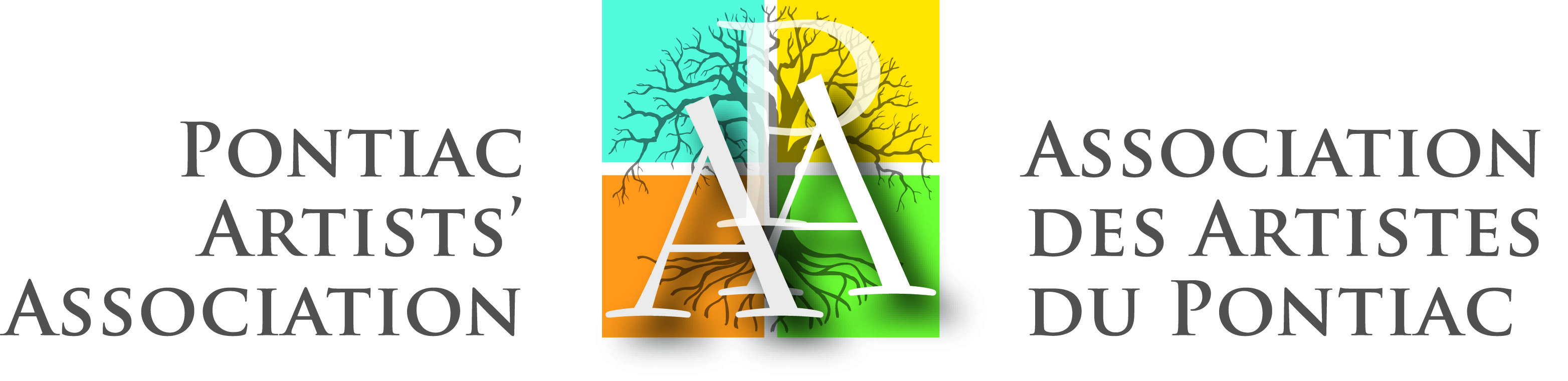 Annual General MeetingWednesday November 30, 2016 at 7 p.m.Stone SchoolPortage-du-FortAGENDAOpening and welcome by the PresidentApproval of agendaAdoption of minutes of AGM,  November 30, 2015Special General Meeting April 25, 2016Annual Report of PAAPresidentStone School GalleryPontiac Artists Studio TourPontiac School of the ArtsArtists’ Residency ProjectFinancial ReportBudget for 2016-17Appointment of Auditor for 2016-17Volunteer Recognition : Élaine GaudetBreak / volunteer sign upNaming of a president and secretary of electionElection of Board of DirectorsQuestion periodClose of MeetingAssemblée générale annuelleLe mercredi 30 novembre 2016 à 19hL'École en pierrePortage-du-FortORDRE DU JOUROuverture de l’assemblée par la présidenteAdoption de l’ordre du jourAdoption des procès-verbaux de   l’AGA du 30 novembre 2015Assemblée générale spéciale du 25 avril  2016Rapport annuel de l’AAPPrésidenteGalerie de l’école en pierreLa tournée des ateliers des artistes L’École des arts du PontiacProjet résidence d’artistesRapport financier Budget pour 2016-17Nomination du vérificateur des comptes2016-17Reconnaissance des bénévoles : Élaine GaudetPause/ inscription bénévolesNomination du président et du secrétaire d’électionÉlection des membres du conseil d’administrationPériode de questionsLevée de l’assemblée